Image A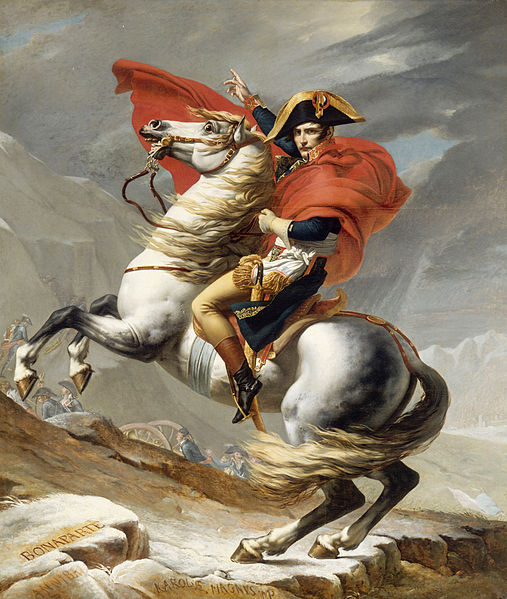 Bonaparte Crossing the Grand Saint-Bernard Pass by Jérôme-Martin Langlois and Jacques-Louis David, 1802.Image is courtesy of Wikimedia Commons and is in the public domainImage B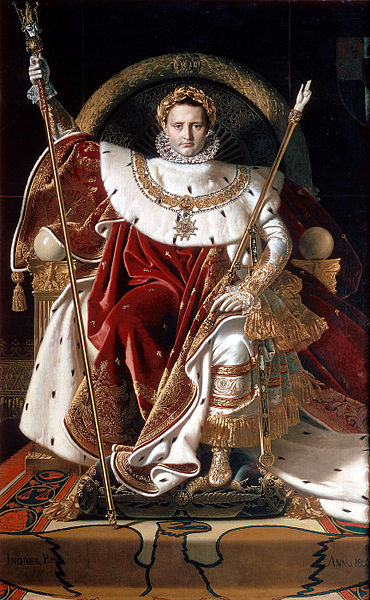 Napoleon on his Imperial throne. by Jean-Auguste-Dominique Ingres, 1806.Image is courtesy of Wikimedia Commons and is in the public domainImage C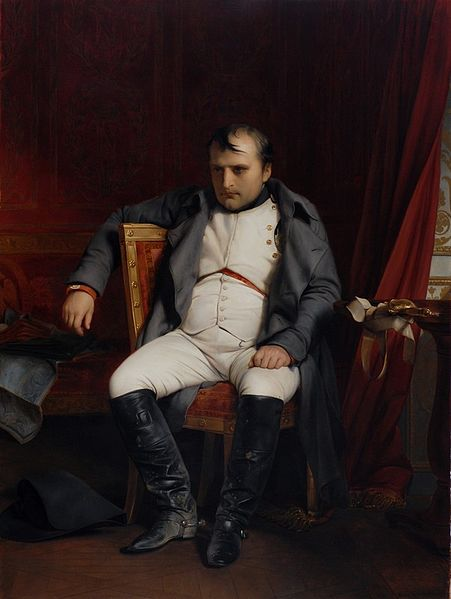 Napoléon Bonaparte abdicated in Fontainebleau by Paul Delaroche, 1845Image is courtesy of Wikimedia Commons and is in the public domainDescribe how Napoleon is depicted in Image A.Describe how Napoleon is depicted in Image B.Describe how Napoleon is depicted in Image C.Based on the progression of the images, how did the perception of Napoleon change over time?